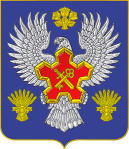                                                              ВОЛГОГРАДСКАЯ ОБЛАСТЬ П О С Т А Н О В Л Е Н И ЕГЛАВЫ ГОРОДИЩЕНСКОГО МУНИЦИПАЛЬНОГО РАЙОНАот 29 июня 2016 г.  № 401Об определении органа местного самоуправления, уполномоченного на осуществление полномочий  в сфере муниципально-частного партнерства Руководствуясь частью 2 статьи 18 Федерального закона от 13 июля 2015г. №224-ФЗ «О государственно-частном партнерстве, муниципально-частном партнерстве в Российской Федерации и внесении изменений в отдельные законодательные акты Российской Федерации»,  статьей 20 Устава  Городищенского  муниципального  района  Волгоградской области,  п о с т а н о в л я ю:              1.Определить органом  местного самоуправления, уполномоченным на осуществление полномочий в сфере муниципально-частного партнерства, администрацию Городищенского муниципального района Волгоградской области в лице отдела экономики администрации Городищенского муниципального района  и отдела муниципального заказа администрации Городищенского муниципального района.              1.1.Отдел экономики администрации Городищенского муниципального  района  осуществляет:        1)обеспечение координации деятельности органов местного самоуправления при реализации проекта муниципально-частного партнерства;                2)осуществление мониторинга реализации соглашения о муниципально-частном партнерстве;        3)содействие в защите прав и законных интересов публичных партнеров и частных партнеров в процессе реализации соглашения о муниципально-частном партнерстве;         4)обеспечение открытости и доступности информации о соглашении  о  муниципально-частном партнерстве;        5)представление в уполномоченный  орган результатов мониторинга  реализации  соглашения  о муниципально-частном партнерстве.     1.2. Отдел муниципального заказа администрации Городищенского муниципального района осуществляет:              1)согласование  публичному партнеру  конкурсной документации для проведения конкурсов на право заключения соглашения о муниципально-частном  партнерстве;      2)ведение реестра заключенных соглашений о муниципально-частном  партнерстве;              3)проведение конкурса на право заключения соглашения о муниципально-частном партнерстве.                   2.Постановление подлежит опубликованию в общественно-политической газете Городищенского муниципального района «Междуречье»  и  на  официальном сайте.             3. Контроль за исполнением настоящего постановления возложить на заместителя главы Городищенского муниципального района С.П. Чумакова.Глава Городищенского муниципального района		                                                Э.М. Кривов